学習プリント　　　　　　　　　　　　　　　　　　　             １年（　　）番　名前（　　　　　　　　）めあて　『　　　　　　　　　　　　　　　　　　　　　　　                　　　　　　　　』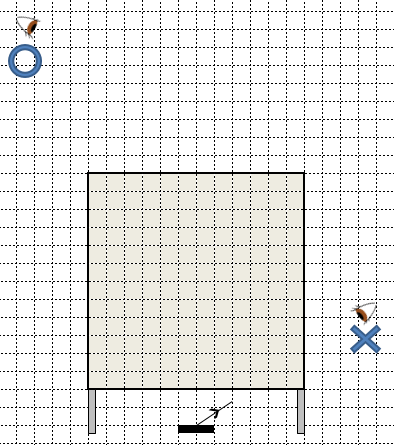 グループ活動を終えて，最終的にあなたの考えを書きましょう。今日の発見！疑問？振り返り♪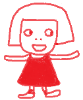 